§3475.  Exchange of securities between insurers1.   Upon application of any domestic insurer, the superintendent is authorized to approve the fairness of the terms and conditions of the issuance by the insurer of any shares of its capital stock or of guaranty capital or bonds or its other securities or obligations in exchange for one or more bona fide outstanding securities, claims or property interest of any other insurer or corporation, domestic or foreign, or partly in such exchange and partly for cash; but only after a hearing has been held by the superintendent upon the fairness of such terms and conditions at which all persons to whom it is proposed to issue securities in such exchange shall have the right to appear and be heard.[PL 1973, c. 585, §12 (AMD).]2.   Notice of such hearing and conduct thereof shall be as provided in chapter 3 (the insurance superintendent).[PL 1973, c. 585, §12 (AMD).]SECTION HISTORYPL 1969, c. 132, §1 (NEW). PL 1973, c. 585, §12 (AMD). The State of Maine claims a copyright in its codified statutes. If you intend to republish this material, we require that you include the following disclaimer in your publication:All copyrights and other rights to statutory text are reserved by the State of Maine. The text included in this publication reflects changes made through the First Regular and First Special Session of the 131st Maine Legislature and is current through November 1. 2023
                    . The text is subject to change without notice. It is a version that has not been officially certified by the Secretary of State. Refer to the Maine Revised Statutes Annotated and supplements for certified text.
                The Office of the Revisor of Statutes also requests that you send us one copy of any statutory publication you may produce. Our goal is not to restrict publishing activity, but to keep track of who is publishing what, to identify any needless duplication and to preserve the State's copyright rights.PLEASE NOTE: The Revisor's Office cannot perform research for or provide legal advice or interpretation of Maine law to the public. If you need legal assistance, please contact a qualified attorney.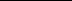 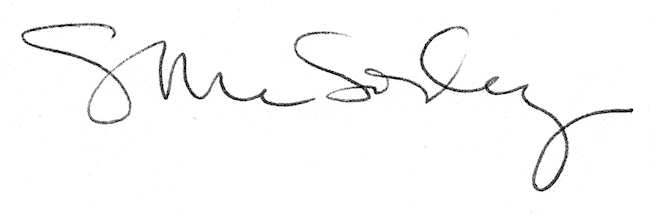 